Abrigo Rainha Sílvia ett hem för unga mammor och deras barn i Rio de Janeiro 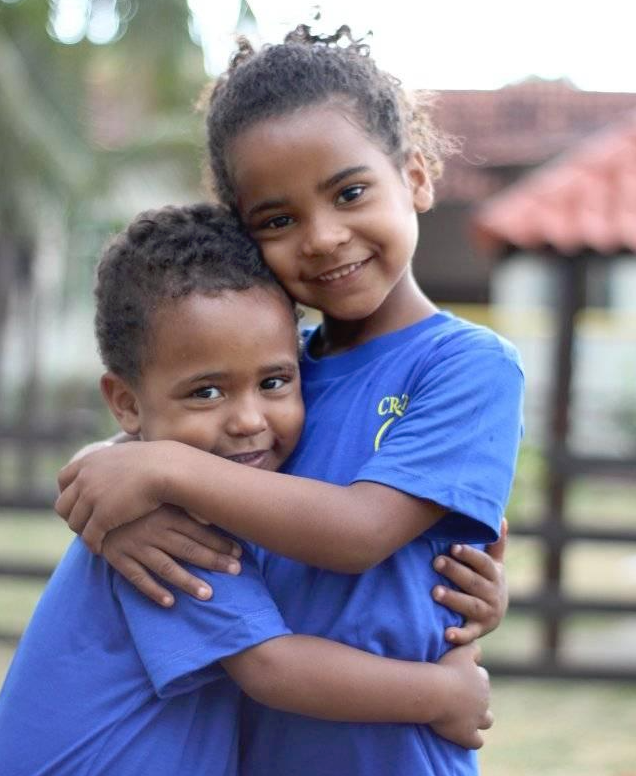 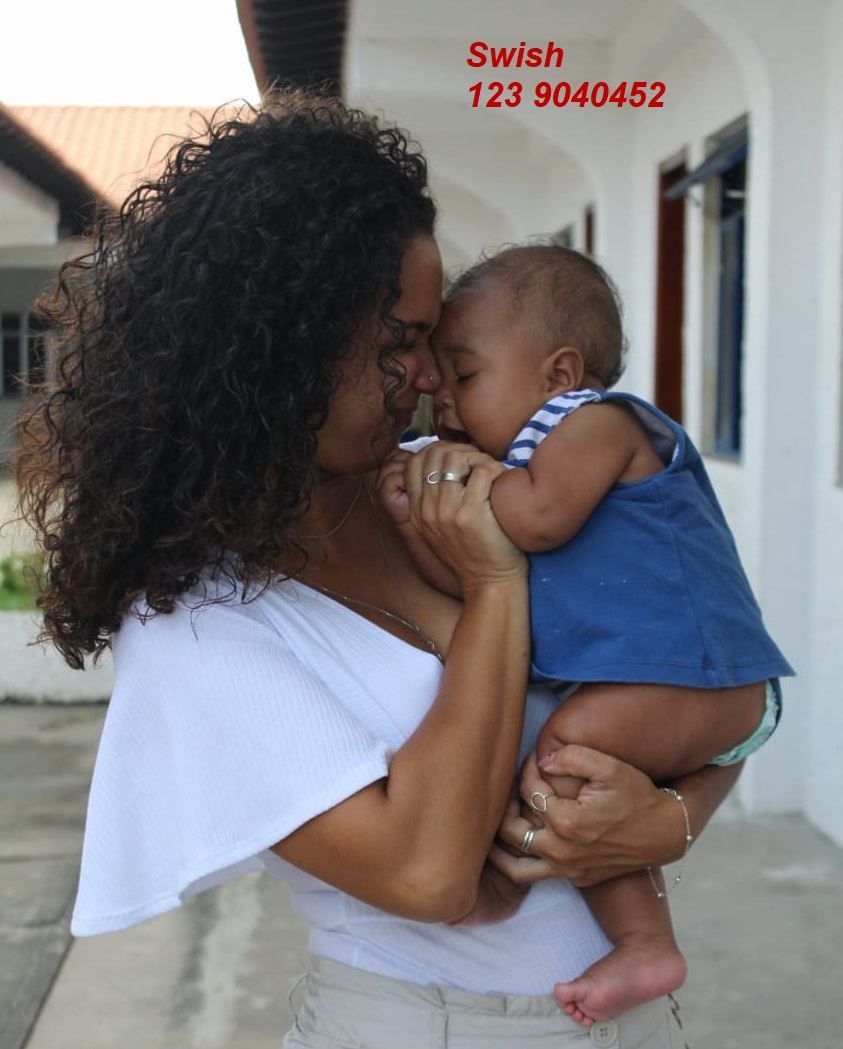 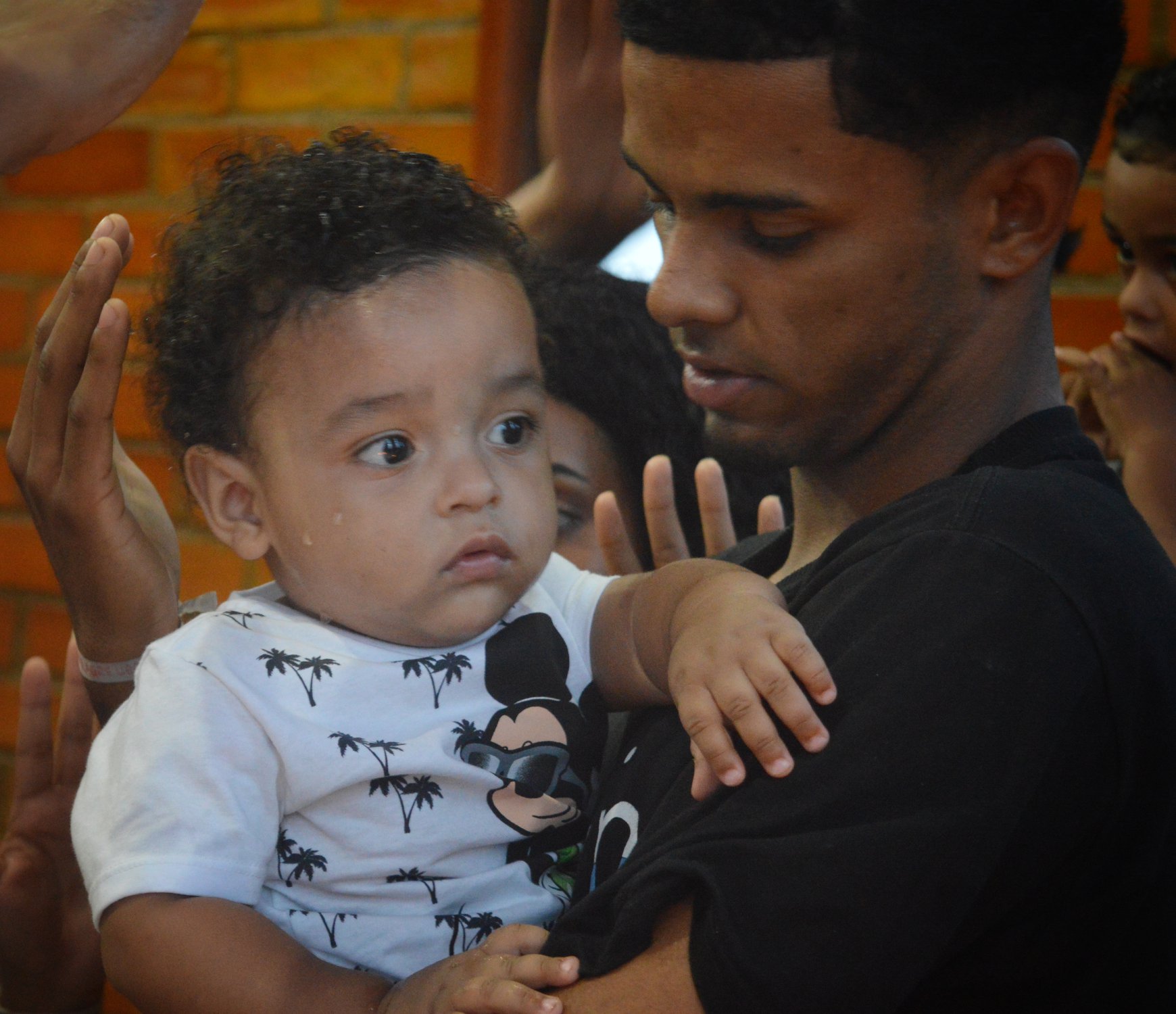 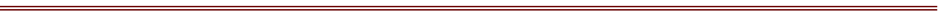 Till minnet avhar en gåva sänts till Abrigos arbete för hemlösa mammor och deras barni Rio de Janeiro från